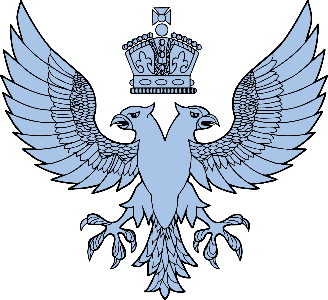 Work Experience Pre-approval Form 2023-24Please complete this form and return it directly to the Careers Leader King’s Norton Boys’ School, Birmingham B30 1DY_______________________________________________________________________________Dates of placement: Monday 18th to Friday 22nd March 2024 (5 days)_______________________________________________________________________________All information must be completed otherwise the form will be returned/rejected._______________________________________________________________________________Name of student: _______________________________________Tutor Group: _____________Name of person to contact: _______________________________________________________Company/Business/Organisation name: ____________________________________________Company/Business/Organisation address and postcode: _____________________________________________________________________________________________________________Contact number: _________________________________________________________________Contact email: ___________________________________________________________________Student job title: __________________________________________________________________Brief details of the type of work the student will be undertaking: ___________________________________________________________________________________________________________________________________________________________________________________________________________________________________________________________________________The placement cannot take place if the business does not have Employers Liability Insurance (ELI). Does the company/business/organisation have ELI?       Y     /     NIs there a pre-WEx induction?       Y     /     NIf so, what is the date of the pre-WEx induction? _______________________________________Have you discussed lunch provisions/arrangements?       Y     /     NHave you discussed dress code (i.e. suitable work clothing)?       Y     /     NHave you discussed the timings of each working day?       Y     /     NMainframe will be performing health and safety checks on every placement. The school cannot authorise a placement without health and safety checks first being completed. Have you informed the business that they will be contacted by “Mainframe” in the weeks leading up to the placement?Y  /  NA signature is required by the student and a parent/carer/guardian to confirm that you understand that if the placement does not meet the necessary Health & Safety and Insurance requirements then the placement can  be refused. (As a school, we will endeavour to give you as much notice of any problems as early as possible so that an alternative placement can be found, time allowing.)Student signature: _________________________________________________________________Parent/carer/guardian signature: ____________________________________________________